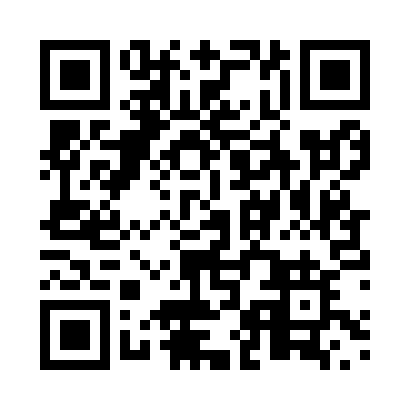 Prayer times for Gaboury, Quebec, CanadaMon 1 Jul 2024 - Wed 31 Jul 2024High Latitude Method: Angle Based RulePrayer Calculation Method: Islamic Society of North AmericaAsar Calculation Method: HanafiPrayer times provided by https://www.salahtimes.comDateDayFajrSunriseDhuhrAsrMaghribIsha1Mon3:235:251:216:489:1711:192Tue3:245:261:226:489:1711:193Wed3:245:271:226:489:1711:194Thu3:255:271:226:489:1611:195Fri3:255:281:226:489:1611:196Sat3:265:291:226:489:1511:197Sun3:265:301:226:479:1511:198Mon3:265:311:236:479:1411:189Tue3:275:311:236:479:1411:1810Wed3:295:321:236:479:1311:1611Thu3:305:331:236:469:1211:1512Fri3:325:341:236:469:1211:1413Sat3:345:351:236:469:1111:1214Sun3:355:361:236:459:1011:1115Mon3:375:371:236:459:0911:0916Tue3:395:381:246:459:0911:0717Wed3:415:391:246:449:0811:0618Thu3:425:401:246:449:0711:0419Fri3:445:411:246:439:0611:0220Sat3:465:421:246:439:0511:0121Sun3:485:431:246:429:0410:5922Mon3:505:451:246:419:0310:5723Tue3:525:461:246:419:0210:5524Wed3:545:471:246:409:0010:5325Thu3:565:481:246:398:5910:5126Fri3:585:491:246:398:5810:4927Sat4:005:501:246:388:5710:4728Sun4:025:521:246:378:5510:4529Mon4:045:531:246:368:5410:4330Tue4:055:541:246:368:5310:4131Wed4:075:551:246:358:5110:39